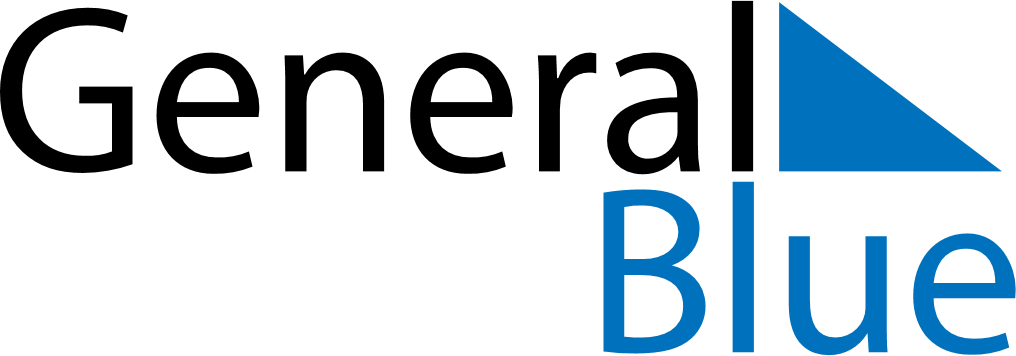 June 2025June 2025June 2025June 2025MozambiqueMozambiqueMozambiqueSundayMondayTuesdayWednesdayThursdayFridayFridaySaturday123456678910111213131415161718192020212223242526272728Independence Day2930